Instytut Humanistyczno-Artystyczny. Projektowanie graficzne I stopnia.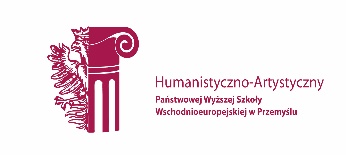 karta ZAJĘĆ (SYLABUS)                              I. Zajęcia i ich usytuowanie w harmonogramie realizacji programu2. Formy zajęć dydaktycznych i ich wymiar w harmonogramie realizacji programu studiów.3. Cele zajęć C 1 – Aktywne zaawansowane uczestnictwo w badawczo-systemowych działaniach ze strony studentów.C 2- Twórcze aplikowanie przez studentów wyników obserwacji i działań.C 3 - Zdolność sformułowania twórczego problemu i konieczność oswojenia metod oraz narzędzi do efektywnego przeprowadzenia po analizie syntetycznego kreowania zadania.C 4- Zdolność pracy twórczej na bazie racjonalnych i irracjonalnych metod kreowania.4. Wymagania wstępne w zakresie wiedzy, umiejętności i innych kompetencji.Zdolności plastyczne i predyspozycje do pracy analitycznego charakteru.  Szeroki zakres wiadomości z dziedziny kultury, a szczególnie sztuki wizualnej, architektury, designu, również nauki oraz techniki. 5. Efekty uczenia się dla zajęć, wraz z odniesieniem do kierunkowych  efektów uczenia się.6. Treści kształcenia – oddzielnie dla każdej formy zajęć dydaktycznych (W- wykład, K- konwersatorium, L- laboratorium, P- projekt, PZ- praktyka zawodowa)P-projekt7. Metody weryfikacji efektów uczenia się  /w odniesieniu do poszczególnych efektów/8. Narzędzia dydaktyczne9. Ocena osiągniętych efektów uczenia się   9.1. Sposoby ocenyOcena formującaOcena podsumowująca9.2. Kryteria oceny     Podstawą oceniania jest aktywny udział w zajęciach, ogólna sprawność manualna i warsztatowa, zaangażowanie, poczynione postępy i systematyczna praca.  Ocenie podlegają prace realizowane semestralnie. Oprócz zaawansowania warsztatowego i właściwego doboru środków warsztatowych do wyrażenia własnej artystycznej wizji zdecydowany nacisk przy ocenie położony zostaje na walory artystyczne, kreatywność, jako istotne cechy realizacji projektowej10. Literatura podstawowa i uzupełniająca:Czasopisma, wydawnictwa monograficzne, artykuły poświęcone sztuce. Zalecane wszystkie publikacje  z dziedziny kultury i sztuki.  Aktualna aktywna orientacja we wszystkich najnowszych osiągnięciach naukowych zwłaszcza dotyczących materiałów, technologii wyraźnych osiągnięć i zdarzeń współczesności.  Udział w życiu kulturalnym miasta. Przegląd istotnych, ważnych wystaw zarówno w najbliższym otoczeniu jak i w internecie. 11. Macierz realizacji zajęć12. Obciążenie pracą studenta13. Zatwierdzenie karty zajęć do realizacji.1. Odpowiedzialny za zajęcia:                                                                              Dyrektor Instytutu:Przemyśl, dnia  …………1.Jednostka prowadząca kierunek studiówInstytut Humanistyczno-Artystyczny2. Nazwa kierunku studiówProjektowanie Graficzne3. Forma prowadzenia studiówstacjonarne4. Profil studiówpraktyczny5. Poziom kształcenia studia I stopnia6. Nazwa zajęćKształtowanie form przestrzennych7. Kod zajęćPG K068. Poziom/kategoria zajęćZajęcia kształcenia kierunkowego(zkk)9. Status przedmiotuObowiązkowy10. Usytuowanie zajęć w harmonogramie realizacji zajęćSemestr III,IV11. Język wykładowypolski12.Liczba punktów ECTSSem. III-2 pkt. ECTS/ sem. IV -2 pkt. ECTS 13. Koordynator zajęćProf. Tadeusz Błoński14. Odpowiedzialny za realizację zajęćProf. Tadeusz BłońskiWykładWĆwiczeniaCKonwersatoriumKLaboratoriumLProjektPPraktykaPZInne---Sem.III - 30 hSem. IV- 30 h--Lp.Opis efektów uczenia się dla zajęćOdniesienie do kierunkowych efektów uczenia się- identyfikator kierunkowych efektów uczenia sięW_01Zna zasady dobrego projektowania plakatów systemów identyfikacji, opakowań. Podejmuje decyzje z zakresu ekspresji artystycznych w obszarach wybranej specjalności oraz ma wiedzę o możliwościach łączenia ich z pokrewnymi dziedzinami twórczości plastycznej. P6S_WGK_W15W_02Zna zasady kreatywnego, logicznego i celowego projektowania całych systemów oraz poszczególnych składników informacji i identyfikacji wizualnej.   Dysponuje wiedzą o środkach formalnych i warsztatowych umożliwiających świadomą kreację artystyczną.P6S_WGK_W16U_01Potrafi znaleźć dla każdego projektu odpowiednią formę, świadomie i celowo zastosować warsztatowe rozwiązania z obszaru cyfrowych mediów bądź złamać przyjętą konwencję i stylizację uwzględniając oczekiwania odbiorcy.P6S_UWK_U07U_02Opanował swój warsztat twórczy łącząc wiedzę z przedmiotów teoretycznych z praktyką  podczas samodzielnych realizacji własnych koncepcji. Potrafi samodzielnie zaprojektować najważniejsze formy publikacji służących informacji i identyfikacji wizualnej: infografikę, reklamę.P6S_UWP6S_UUK_U10K_01Posiada świadomość konieczności stałego uzupełniania swoich wiadomości  i umiejętności, szczególnie w świetle poszerzającej się wiedzy i rozwoju technologicznego i jest zdolny do podejmowania działań twórczych wykorzystując zdobytą wiedzę i rozwija ją w kreatywnym działaniu.P6S_KRK_K01K_02Wykazuje się umiejętnościami zbierania, analizowania i interpretowania informacji a pozyskaną wiedzę wykorzystuje w praktycznych działaniach projektowych w zależności od wykonywanego zadania, oczekiwań odbiorcy.P6S_KRK_K03Lp.Lp.Tematyka zajęć – szczegółowy opis bloków tematycznych semestr  IIL. godzinP 1P 1AUTOPORTRET 2D                                                                                           10 hP 2 P 2  PRACA SEMESTRALNA (KOMPLEKSOWA) IVprojekt wstępnykompozycja 10 hP 3P 3PŁASKIE–PRZESTRZENNE (Obiekt z płaszczyzny do przestrzeni i z przestrzeni do płaszczyzny)- zbieranie informacji- analiza- formułowanie wyników obserwacji- zamierzenia twórcze- modele robocze- koncept- wybór wariantów- zdecydowanie o właściwościach i materiale- projektowanie obiektu- synteza informacji technologicznych- realizacja obiektu10 hRazemRazemRazem30 hLp.Tematyka zajęć – szczegółowy opis bloków tematycznych semestr  IIITematyka zajęć – szczegółowy opis bloków tematycznych semestr  IIIL. godzinP 4PRACA SEMESTRALNA (KOMPLEKSOWA) IProjekt mający wykazać zdolność do formułowania twórczego problemu.PRACA SEMESTRALNA (KOMPLEKSOWA) IProjekt mający wykazać zdolność do formułowania twórczego problemu.10 hP 5PRACA SEMESTRALNA (KOMPLEKSOWA) IIćwiczenie, zadanie ustalane będą na bieżąco i dobierane tak aby wykazały zdolności plastyczne i predyspozycje twórcze.PRACA SEMESTRALNA (KOMPLEKSOWA) IIćwiczenie, zadanie ustalane będą na bieżąco i dobierane tak aby wykazały zdolności plastyczne i predyspozycje twórcze.10 hP 6PRACA SEMESTRALNA (KOMPLEKSOWA) IIIwprowadzenie do zagadnienia, przegląd aktualnych dokonań.projekty  wstępne – szkice manualne i makiety. PRACA SEMESTRALNA (KOMPLEKSOWA) IIIwprowadzenie do zagadnienia, przegląd aktualnych dokonań.projekty  wstępne – szkice manualne i makiety. 10 hRazemRazemRazem30 hSymbol efektu uczenia sięForma weryfikacjiForma weryfikacjiForma weryfikacjiForma weryfikacjiForma weryfikacjiForma weryfikacjiForma weryfikacjiSymbol efektu uczenia sięEgzamin ustnyEgzamin pisemnyKolokwiumProjektSprawdzian wejściowySprawozdanieInneW_01XRozmowa indywidualnaW_02XRozmowa indywidualnaU_01XPrzegląd prac.Obserwacja  aktywnościU_02XPrzegląd prac. Obserwacja  aktywnościK_01XPrzegląd prac.K_02XPrzegląd prac.SymbolRodzaj zajęćN 1Wykład wprowadzający połączony z prezentacją dokonań z zakresu zajęć.N 2Projekt artystyczny połączony z korektą i rozmową indywidualną. Konsultacje w trakcie realizacji pracy, indywidualne omówienie zadania po zakończeniu projektu;N 3Całościowy przegląd dokonań / dyskusja stanowiąca podsumowanie etapu pracy/, ustalany indywidualnie z każdym studentem i na każdym etapie realizacji zadania.F1Ocena za realizację projektu 1 w sem. IIIF2Ocena za realizację projektu 2 w sem. IIIF3Ocena za realizację projektu 3 w sem. IIIF4Ocena za realizację projektu 4 w sem. IVF5Ocena za realizację projektu 5 w sem. IVF6Ocena za realizację projektu 6 w sem. IVP1Zaliczenie z oceną za III semestr na podstawie oceny zadań semestralnych  F1,F2,F3 ( średnia zwykła)P2Ocena z egzaminu za semestr IV na podstawie oceny F4, F5, F6 (średnia zwykła) Symbol efektu uczenia sięNa ocenę 3Na ocenę 3,5Na ocenę 4Na ocenę 4,5Na ocenę 5W_01, W_02Osiągnięcie zakładanych efektów uczenia się z pominięciem niektórych ważnych aspektów z obszaru sztuk wizualnych i grafiki użytkowej.Osiągnięcie zakładanych efektów uczenia się z pominięciem niektórych istotnych aspektów i zagadnień związanych ze sztuką i wiedzą o dokonaniach z obszaru projektowego.  Osiągnięcie zakładanych efektów uczenia się z pominięciem niektórych mniej istotnych aspektów związanych ze aktualnymi tendencjami w zakresie grafiki użytkowej.Osiągnięcie zakładanych efektów uczenia się obejmujących wszystkie istotne aspekty z pewnymi nieścisłościami  lub błędami w zakresie wiedzy o grafice  użytkowej, projektowaniu książek, broszur, czasopism, plakatów, opakowań.Osiągnięcie zakładanych efektów uczenia się obejmujących wszystkie istotne aspekty związane z obszarem grafiki projektowej. Zna zasady projektowania czasopism, opakowań i innych form komunikacji wizualnej. U_01, U_02Student osiągnął elementarne umiejętności z zakresu ocenianego efektu. Obecność na zajęciach,  zaliczenie wszystkich zadań, Ogólna sprawność manualna i warsztatowa. Spełnienie podstawowych wymagań dotyczących rozwiązań technologicznych w realizowanych zadaniach. Student uczęszcza na zajęcia, rozumie przekazywane treści i wykonuje polecenia związane z ćwiczeniem. Realizuje do końca wszystkie zadania.Student osiągnął  zakładane efekty uczenia się. Obecność na zajęciach,  zaliczenie wszystkich zadań, opanowanie na poziomie podstawowym materiału. Posiada podstawową umiejętność wykorzystania rozwiązań technologicznych  w realizowanym projekcie. Realizuje zadania zgodnie z tematem uzyskując projekty możliwe do praktycznego zastosowania.Student osiągnął umiejętności z zakresu ocenianego efektu. Zdecydowanie wyróżniająca się w grupie realizacja zadań problemowych. Posiada wiedzę o środkach warsztatowych i formalnych umożliwiających świadomą kreację artystyczną w realizowanych projektach.Student osiągnął umiejętności z zakresu ocenianego efektu. Aktywny udział w zajęciach, zaangażowanie, postępy i systematyczna praca. Bierze się pod uwagę zarówno ocenę osiągniętego poziomu, jak i rozwój (inwencja i umiejętność realizowania zadań. Realizuje prace w oparciu o indywidualne twórcze inspiracje. Student wykazuje się dalece wykraczającymi ponad program zaangażowaniem, zdolnościami i innymi predyspozycjami w realizacjach z zakresu form przestrzennych.Student osiągnął w stopniu zaawansowanym umiejętności z zakresu ocenianego efektu. Pomysłowość i oryginalność wykonanych zadań. Umiejętność realizacji zadań w sposób manualny, jak i przy użyciu narzędzi komputerowych. Zaawansowanie warsztatowe i właściwy dobór środków artystycznych do wyrażenia własnej artystycznej wizji. Poszukiwanie nieszablonowych rozwiązań i subiektywna interpretacja tematu Aktywnie uczestniczy w zajęciach, zna i wykorzystuje zalecaną literaturę. K_01, K_02Student posiada w stopniu elementarnym świadomości w zakresie ocenianego efektu obejmującego kompetencje zawodowe i społeczne i powinien być świadomy  konieczności stałego uzupełniania swoich wiadomości. Posiada umiejętność podejmowania prac z wykorzystaniem całej swojej wiedzy i umiejętności warsztatowych.Student posiada świadomość w zakresie ocenianego efektu obejmującego kompetencje zawodowe i społeczne i wie o konieczności stałego uzupełniania swoich wiadomości i umiejętności i rozwija ją w kreatywnym działaniu. Posiada świadomość wykorzystania informacji pochodzących z różnych źródeł w celu szerszego rozwiązywania przekazu projektowego.Student posiada ponad przeciętną świadomość w zakresie ocenianego efektu obejmującego kompetencje zawodowe i społeczne. Jest zdolny do samodzielnych zadań wykorzystując wszelkie informacje z zakresu wiedzy i rozwoju technologicznego. Wykazuje się umiejętnościami zbierania, analizowania i interpretowania informacji, oraz rozwijania idei.Symbol efektu uczenia sięOdniesienie efektu do efektów zdefiniowanych dla programuCelePrzedmiotuTreści programoweNarzędzia dydaktyczneSposoby ocenyW_01K_W15C 1, C 2, C 3P1, P2, P3, P4,P5, P 6N1, N2F1, F2, F3, F4, F5F6W_02K_W16C 2, C 3P1, P2, P3, P4,P5, P 6N1, N2F1, F2, F3, F4, F5 F6U_01K_U07C 1, C 2, C 3P1, P2, P3, P4,P5, P 6N2, N3F1, F2, F3, F4, F5 F6U_02K_U10C 1, C 2, C 3P1, P2, P3, P4,P5, P 6N2, N3F1, F2, F3, F4, F5 F6K_01K_K01C 1, C 2, C 3P1, P2, P3, P4,P5,P 6N2, N3F1, F2, F3, F4, F5 F6K_02K_K03C 1, C 2, C 3P1, P2, P3, P4,P5,P 6N1,N2, N3F1, F2, F3, F4, F5 ,F6Forma aktywnościŚrednia liczba godzin na zrealizowanie aktywnościUDZIAŁ W WYKŁADACH/UDZIAŁ W ĆWICZENIACH/UDZIAŁ W KONWERSATORIACH/LABOLATORIACH/ PROJEKTACH30/30UDZIAŁ W PRAKTYCE ZAWODOWEJ/UDZIAŁ NAUCZYCIELA AKADEMICKIEGO W EGZAMINIE (SEMESTRALNY PRZEGLĄD PRAC)2/2 UDZIAŁ W KONSULTACJACH2/2                                                                         Suma godzin kontaktowych34/34 SAMODZIELNE STUDIOWANIE TREŚCI WYKŁADÓW/SAMODZIELNE PRZYGOTOWANIE DO ZAJĘĆ KSZTAŁTYJĄCYCH UMIEJETNOŚCI PRAKTYCZNE14/14PRZYGOTOWANIE DO KONSULTACJI1/1PRZYGOTOWANIE DO EGZAMINU I KOLOKWIÓW (SEMESTRALNY PRZEGLĄD PRAC)1/1Suma godzin pracy własnej studenta16/16Sumaryczne obciążenie studenta50/50 LICZBA PUNKTÓW ECTS ZA ZAJĘCIA2/2 pkt. ECTSOBCIĄŻENIE STUDENTA ZAJĘCIAMI KSZTAŁTUJACYMI UMIEJĘTNOŚCI PRAKTYCZNE44/44LICZBA PUNKTÓW ECTS ZA ZAJĘCIA KSZTAŁCUJĄCE UMIEJĘTNOŚCI  PRAKTYCZNE2/2 pkt. ECTS